Entraîneur-chef CLUB JUVAQUA 	Le Club Juvaqua est un club de natation situé à Alma au Lac St-Jean. Sa mission est de privilégier la santé et les compétences en natation de compétition selon les aspirations de chacun. Le Club Juvaqua est formé de groupes de différents niveaux. En plus de collaborer avec le Pavillon Wilbrod-Dufour pour offrir l'option sport-études en natation au niveau secondaire. Le club peut compter sur une équipe d'anciens et actuels nageurs qui s'impliquent comme moniteurs et assistants à l'entraineur.   L’entraîneur-chef sera responsable de planifier et d'organiser les entrainements et les compétitions des différents groupes. Pour se faire, il devra démontrer du leadership et une bonne capacité à communiquer avec les jeunes et les parents ainsi que collaborer avec les intervenants de l'école secondaire pour assurer un cadre aux jeunes en sport-études. De plus, l’entraîneur-chef supervisera les moniteurs et monitrices responsables des groupes novices et participera activement à certains projets d'amélioration du club.  Vos principaux mandats:🏊🏻‍♀️Transmettre la passion de la natation à tous les nageurs de tous les niveaux;🏊🏻‍♀️Développer le talent des nageurs pour atteindre leur plein potentiel;🏊🏻‍♀️Planifier, organiser et superviser le mode de fonctionnement du groupe de nageurs en vue de        favoriser les apprentissages et le sentiment d’appartenance;🏊🏻‍♀️Évaluer la progression des apprentissages et en assurer la communication avec les jeunes et les parents;🏊🏻‍♀️Faire rayonner le Club Juvaqua au cœur de son établissement et auprès des partenaires externes;🏊🏻‍♀️Encadrer les jeunes qui aspirent à des compétitions de haut niveau à atteindre de meilleures performances autant en natation qu’en para natation; Exigences et compétences requises:🏊🏼Posséder la certification niveau 3 du PNCE et la mise à jour selon les exigences de la FNQ (Sauveteur national PNCE). Une personne de premier niveau du PNCE acceptant de compléter les suivants sera considérée;🏊🏼Renouveler son adhésion aux associations provinciales et nationales tel qu’exigé par la FNQ;🏊🏼Aimer travailler en compagnie de jeunes étudiants;🏊🏼Être dynamique et exercer une influence positive sur les nageurs, les parents, les entraîneurs    adjoints et les moniteurs;🏊🏼Travailler en équipe avec le conseil d’administration;🏊🏼Démontrer des aptitudes en communication et dans les relations interpersonnelles;Conditions et rémunération🏊🏼‍♂️Le salaire est sur une base annuelle selon les qualifications et l'expérience;Entrée en poste pour la saison 2023-2024       Si ce poste vous intéresse, envoyez votre curriculum vitae à :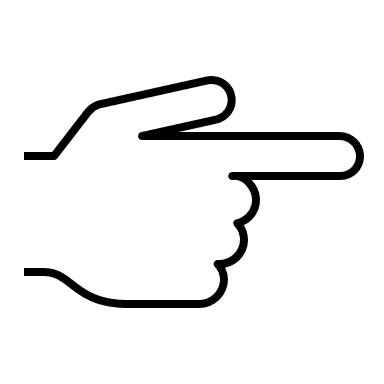                  David Lalancette, président du Club de natation Juvaqua,                  lalansept@hotmail.com    